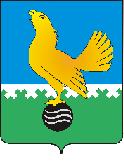 МУНИЦИПАЛЬНОЕ ОБРАЗОВАНИЕгородской округ Пыть-ЯхХанты-Мансийского автономного округа-ЮгрыАДМИНИСТРАЦИЯ ГОРОДАП О С Т А Н О В Л Е Н И ЕОт 25.01.2024										№ 12-паО внесении изменений в постановление администрации города от 28.12.2016 № 352-па«Об утверждении порядка уведомления муниципальными служащими администрации города Пыть-Яхапредставителя нанимателя (работодателя)о намерении выполнять иную оплачиваемую работу»(в ред. от 29.12.2018 № 493-па,от 17.03.2020 № 100-па) 	В соответствии с частью 2 статьи 11 Федерального закона от 02.03.2007                 № 25-ФЗ «О муниципальной службе в Российской Федерации», в целях предотвращения конфликта интересов, укрепления служебной дисциплины муниципальных служащих администрации города Пыть-Ях, руководствуясь Постановлением Губернатора Ханты-Мансийского автономного округа - Югры от 05.12.2023 № 183 № «О внесении изменений в приложение к постановлению Губернатора Ханты-Мансийского автономного округа - Югры от 27 декабря 2013 года № 150 «О Порядке уведомления государственными гражданскими служащими Ханты-Мансийского автономного округа - Югры представителя нанимателя о намерении выполнять иную оплачиваемую работу», внести в постановление администрации города от 28.12.2016 № 352-па «Об утверждении порядка уведомления муниципальными служащими администрации города Пыть-Яха представителя нанимателя (работодателя) о намерении выполнять иную оплачиваемую работу», следующие изменения:1.	В приложении к постановлению:1.1.	Пункты 6 и 7 изложить в следующей редакции:«6. Муниципальный служащий подает уведомление представителю нанимателя лично, либо с помощью системы электронного документооборота, с предварительным информированием руководителя структурного подразделения, в котором муниципальный служащий проходит муниципальную службу.Представитель нанимателя в день поступления уведомления направляет его в кадровую службу администрации города.7.	Кадровая служба администрации города:7.1.	регистрирует уведомление в день его поступления в Журнале регистрации уведомлений муниципальными служащими представителя нанимателя (работодателя) о намерении выполнять иную оплачиваемую работу, составленном по форме согласно приложению № 2 к настоящему Порядку.7.2.	в случае необходимости проводит собеседование с муниципальным служащим, представившим уведомление, по вопросам, связанным с выполнением иной оплачиваемой работы, запрашивает у него дополнительную информацию, пояснения и материалы об этом, направляет запросы федеральным государственным органам, исполнительным органам Ханты-Мансийского автономного округа - Югры, иным государственным органам Ханты-Мансийского автономного округа - Югры, органам местного самоуправления муниципальных образований Ханты-Мансийского автономного округа - Югры, юридическим лицам любых организационных правовых форм и форм собственности и индивидуальным предпринимателям (далее - запросы).7.3.	в течение пяти рабочих дней готовит служебную записку о наличии (отсутствии) возможности возникновения конфликта интересов и необходимости (отсутствии необходимости) рассмотрения уведомления на заседании Комиссии по соблюдению требований к служебному поведению и урегулированию конфликта интересов в администрации города Пыть-Яха (далее - Комиссия), и направляет ее представителю нанимателя (работодателю) вместе с уведомлением. Указанный срок может быть продлен в случае направления запросов, но не более чем на двадцать рабочих дней.».1.2.	В пункте 10:1.2.1	подпункт «а)» изложить в следующей редакции:«а) об отсутствии необходимости рассмотрения уведомления Комиссией;»;1.2.2. дополнить абзацем следующего содержания:«Свое решение представитель нанимателя (работодатель) оформляет соответствующей резолюцией на уведомлении.».1.3.	Пункт 13. изложить в следующей редакции:«Рассмотрение Комиссией направленного представителем нанимателя (работодателем) уведомления осуществляется в порядке, установленном Положением о комиссии по соблюдению требований к служебному поведению муниципальных служащих и урегулированию конфликта интересов в администрации города Пыть-Яха». 	1.4.	Пункты 8, 9, 12, 14 - признать утратившими силу2.	Управлению по внутренней политике (Т.В. Староста) опубликовать постановление в печатном средстве массовой информации «Официальный вестник» и дополнительно направить для размещения в сетевом издании в информационно-телекоммуникационной сети «Интернет» - pyt-yahinform.ru.».3.	Отделу по обеспечению информационной безопасности                               (А.А. Мерзляков) разместить постановление на официальном сайте администрации города в информационно-телекоммуникационной сети «Интернет».4.	Настоящее постановление вступает в силу после его официального опубликования.5.	Контроль за выполнением постановления возложить на заместителя главы города (направление деятельности – административно-правовое вопросы).И.о.главы города Пыть-Яха		                                            О.Н. Иревлин